            КАРАР	                                                                                ПОСТАНОВЛЕНИЕ   «22» ноябрь 2018 й.                                       № 31                                «22» ноября .Об утверждении муниципальной программы «Развитие муниципальной службы в сельском поселении Ямакаевский сельсовет муниципального района Благоварский район Республики Башкортостан»В соответствии со ст.179 Бюджетного кодекса Российской Федерации от 31 июля 1998 года №145-ФЗ и в целях расширения применения программно-целевых принципов формирования бюджета сельского поселения Ямакаевский сельсовет муниципального района Благоварский район Республики БашкортостанПОСТАНОВЛЯЕТ:           1.Утвердить прилагаемую муниципальную программу «Развитие муниципальной службы в сельском поселении Ямакаевский сельсовет муниципального района Благоварский район Республики Башкортостан   (далее - муниципальная программа). Настоящее постановление вступает в силу с 1 января 2019 года.	2.Постановление Администрации сельского поселения Ямакаевский  сельсовет муниципального района Благоварский район Республики Башкортостан от 17.05.2016 года № 11 «Развитие муниципальной службы в сельском поселении Ямакаевский сельсовет муниципального района Благоварский район Республики Башкортостан на 2016-2019 годы» считать утратившим силу.	3.Ответственному за наполнение и обновление официального сайта                                                                                                                                                                                                                                                                                                                                                                                                                                                                                                                                                                                                                                                                                                                                                                                                                                                                                                                                                                                                                                                                                                                                                                                                                                                                                                                                                                                                                                                                                                                                                                                                                                                                                                                                                                                                                                                                                                                                                                                                                                                                                                                                                                                                                                                                                                                                                                                                                                 разместить данное постановление на официальном сайте сельского поселения Ямакаевский сельсовет муниципального района Благоварский район Республики Башкортостан.          4. Контроль за выполнением настоящего постановления оставляю за собой.                           Глава сельского поселенияЯмакаевский сельсовет муниципального районаБлаговарский район Республики Башкортостан                                               А.А.Хусаинов    МУНИЦИПАЛЬНАЯ ПРОГРАММА «Развитие муниципальной службы в сельском поселении Ямакаевский сельсовет муниципального района Благоварский район Республики Башкортостан»	             ПАСПОРТмуниципальной программы«Развитие муниципальной службы в сельском поселении Ямакаевский сельсовет муниципального района Благоварский район Республики Башкортостан»1. Характеристика текущего состояния системы муниципальной службы в Администрации сельского поселения Ямакаевский сельсовет муниципального района Благоварский район  Республики Башкортостан      Механизмом и одновременно инструментом реализации функций, возложенных на органы местного самоуправления, является деятельность кадрового состава аппаратов муниципальных образований. В связи с этим развитие и совершенствование их работы является одним из обязательных условий повышения эффективности взаимодействия власти и общества. Качество оказания услуг населению органами местного самоуправления во многом зависит от уровня профессионализма управленческого аппарата.Систему органов местного самоуправления составляют администрация сельского поселения Ямакаевский сельсовет муниципального района Благоварский район (далее - СП).     Таблица 2. Характеристика муниципальных служащих в разрезе образования (по состоянию на 01.11.2018 год)Анализ возраста служащих показывает, что основная часть (100 %) - это служащие в возрасте от 20 до 50 лет, остальные служащие – это люди в возрасте 50 (50 %).Естественная текучесть (0 % в год) должна присутствовать в каждой организации, это способствует своевременному обновлению коллектива и не требует особых мер со стороны руководства и кадровой службы. Излишняя текучесть создает организационные, кадровые, технологические, психологические трудности. Основной причиной увольнения с муниципальной службы является собственная инициатива работника, а это, как правило, неудовлетворенность размером оплаты труда, содержанием работы.Таблица 3. Сменяемость муниципальных служащих Одновременно с этим возникает проблема подбора квалифицированных кадров. Всё вышесказанное позволяет сделать вывод о необходимости продолжения работы по повышению трудовой мотивации служащих, созданию надлежащих условий для работы, своевременного предоставления очередных отпусков, а также принятия мер по повышению интереса к  муниципальной службе у граждан (публикации в СМИ и т.д.). Развитие местного самоуправления на уровне муниципального района и поселений невозможно без создания системы подготовки кадров муниципальных служащих, повышения уровня их профессиональной квалификации. За предыдущие 3 года прошел повышение квалификации, профессиональную переподготовку 1 служащий, что составляет 50%. В дальнейшем необходимо сохранить число обучающихся на уровне 50 % ежегодно. Помимо стандартных форм обучения (повышение квалификации и профессиональная переподготовка) возможно использование других форм, например, занятия, проводимые руководителями и специалистами структурных подразделений администрации по направлению своей деятельности. В настоящее время большое внимание уделяется антикоррупционной составляющей муниципальной службы. В этой связи нужно отметить необходимость продолжения работы по выявлению и устранения коррупциогенных факторов, активизации работы специальных комиссий с целью недопущения нарушений норм законодательств о муниципальной службе и противодействии коррупции и сведения к минимуму обращения надзорных органов с требованиями устранения нарушений.На современном этапе федеральные и республиканские нормативные правовые акты в сфере местного самоуправления и муниципальной службы находятся в состоянии перманентных изменений. Всё это является предпосылками для изучения необходимости актуализации и внесения изменений в нормативные акты органов местного самоуправления. В этой связи большое значение имеет не только своевременность принятия того или иного нормативного акта, но и оказание методической помощи администрации  поселения.2.Цели и задачи муниципальной программыИсходя из вышеизложенного, основной целью программы является повышение эффективности муниципального управления путем развития и совершенствования деятельности работников органов местного самоуправления сельского поселения  Ямакаевский сельсовет муниципального района Благоварский район Республики Башкортостан.Для этого необходимо решить следующие задачи:1. Формирование высококвалифицированного кадрового состава муниципальных служащих, обеспечивающего эффективность муниципального управления в сельском поселении при оптимальных затратах на их содержание.2. Создание организационных, информационных, финансовых условий для развития муниципальной службы на территории сельского поселения Ямакаевский сельсовет муниципального района Благоварский район Республики БашкортостанДля решения первой задачи необходимо выполнить следующие мероприятия:- внедрение эффективных технологий и современных методов кадровой работы, направленных на повышение профессиональной компетентности муниципальных служащих, обеспечение условий для их результативной профессиональной служебной деятельности;- продолжение формирования системы функционального кадрового резерва, - работа со студентами вузов и ссузов с целью изучения их потенциала для принятия на муниципальную службу после окончания учебного заведения;- привлечение на муниципальную службу квалифицированных молодых специалистов, в том числе через стажировки;- обеспечение оптимальной штатной численности муниципальных служащих; - совершенствование форм проведения аттестации и квалификационного экзамена муниципальных служащих; - организация повышение квалификации муниципальных служащих; -формирование системы управления муниципальной службой, направленной на повышение её эффективности и результативности.Для решения второй задачи необходимо осуществить следующие мероприятия:- совершенствование нормативно - правовой базы, регулирующей вопросы муниципальной службы; -оказание методической помощи органам местного самоуправления поселений муниципального района по вопросам муниципальной службы;- проведение организационно-методического и аналитического сопровождения в сфере муниципальной службы;- проведение мероприятий по реализации антикоррупционных механизмов в органах местного самоуправления;- проведение мероприятий, направленных на повышение привлекательности  муниципальной службы, сокращение текучести кадров в системе местного самоуправления;-обеспечение открытости муниципальной службы, формирование положительного образа муниципального служащего, в том числе в средствах массовой информации;- организация контроля соблюдения муниципальными служащими запретов и ограничений, установленных законодательством Российской Федерации о муниципальной службе;- обеспечение защиты персональных данных работников и информации, связанной с осуществлением муниципальными служащими трудовой деятельности;- формирование и внедрение механизмы регулирования служебного поведения и конфликта интересов на муниципальной службе;- совершенствование системы морального и материального поощрения муниципального служащего;- создание условия для профессионального деятельности и развития кадров.Реализация поставленных задач позволит внедрить современные кадровые, информационные, образовательные и управленческие технологии, совершенствовать работу и повысить эффективность деятельности работников органов местного самоуправления.3.Сроки и этапы реализации муниципальной программыСрок реализации муниципальной программы «Развитие муниципальной службы в сельском поселении Ямакаевский сельсовет муниципального района Благоварский район Республики Башкортостан» на 2019 – 2024 годы, без деления на этапы.4. Перечень целевых индикаторов и показателей результатов муниципальной программыПЕРЕЧЕНЬцелевых индикаторов и показателей муниципальной программы «Развитие муниципальной службы в сельском поселении Ямакаевский сельсовет муниципального района Благоварский район Республики Башкортостан» 1. Ежегодный рост количества муниципальных служащих, прошедших повышение квалификации и профессиональную переподготовку, не менее50 % ежегодно.2. Замещение вакантных должностей из кадрового резерва - не менее 50 %. 3. Количество должностей муниципальной службы в органах местного самоуправления на которые сформирован кадровый резерв – не менее 50 %.4. Размещение информации в средствах массовой информации по вопросам муниципальной службы (не менее 100 ежегодно).5. Уменьшение текучести кадров в органах МСУ сельского поселения Ямакаевский сельсовет муниципального района Благоварский район Республики Башкортостан - до 0 % ежегодно.6. Оптимизация общего объёма расходов бюджета сельского поселения Ямакаевский сельсовет муниципального района Благоварский район Республики Башкортостан на содержание работников органов местного самоуправления.5. Ресурсное обеспечение муниципальной программыФинансирование мероприятий муниципальной программы осуществляется за счет средств бюджета сельского поселения Ямакаевский сельсовет муниципального района Благоварский район Республики Башкортостан в объемах, предусмотренных программой и утвержденных решением Совета сельского поселения Ямакаевский сельсовет муниципального района Благоварский район Республики Башкортостан на соответствующий финансовый год и плановый период.Общий объем финансирования программы – 8158,8  тыс. руб., в том числе по годам:2019 год — 1350,1 тыс. руб.;2020 год — 1344,3 тыс. руб.;2021 год — 1366,1 тыс. руб.2022 год — 1366,1 тыс. руб.2023 год — 1366,1 тыс. руб.2024 год — 1366,1 тыс. руб.Финансирование программы осуществляется за счёт средств сельского поселения Ямакаевский сельсовет муниципального района Благоварский район Республики Башкортостан.Объемы финансирования Программы носят прогнозный характер и подлежат уточнению в установленном порядке при формировании проекта бюджета на очередной финансовый год. 6. П Л А Н реализации муниципальной программы7.Оценка эффективности реализации муниципальной программыУправление Программой, общая координация, текущий контроль за ходом реализации и Программы Оценка эффективности реализации муниципальной программы осуществляется комиссией при главе сельского поселения Ямакаевский сельсовет муниципального района Благоварский район Республики Башкортостан. Глава администрации осуществляет непосредственный контроль за ее реализацией и несет ответственность за эффективность и результативность Программы.Проверка целевого использования средств, выделенных на реализацию мероприятий Программы, осуществляется в соответствии с действующим законодательством.Управление Программой и контроль за ходом ее реализации осуществляется путем:а) координации действий всех субъектов Программы и заинтересованных исполнителей;б) ежегодного уточнения затрат по программным мероприятиям, состава исполнителей;в) обеспечения эффективного и целевого использования финансовых средств, качества проводимых мероприятий и выполнения сроков реализации;г) регулярного мониторинга ситуации и анализа эффективности проводимой работы;д) предоставления в установленном порядке отчетов о ходе реализации Программы.Управляющий делами администрации сельского поселения Ямакаевский сельсовет муниципального района Благоварский район Республики Башкортостан готовит сводный отчет о выполнении мероприятий Программы.Средства местного бюджета предоставляются исполнителю Программы при соблюдении следующих условий:а) предоставление в установленный заказчиком срок и по установленной форме отчета о ходе выполнения мероприятий, включая отчет об использовании средств;б) выполнение мероприятий за отчетный период;в) целевое использование средств местного бюджета.  Башkортостан Республикаһы  Башkортостан РеспубликаһыРеспублика БашкортостанБлаговар районы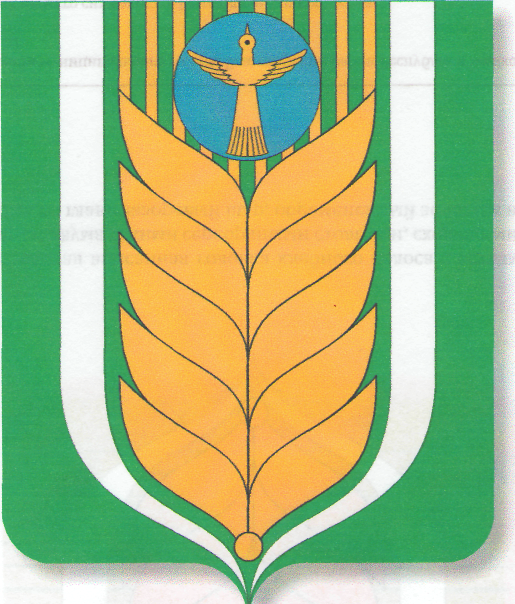 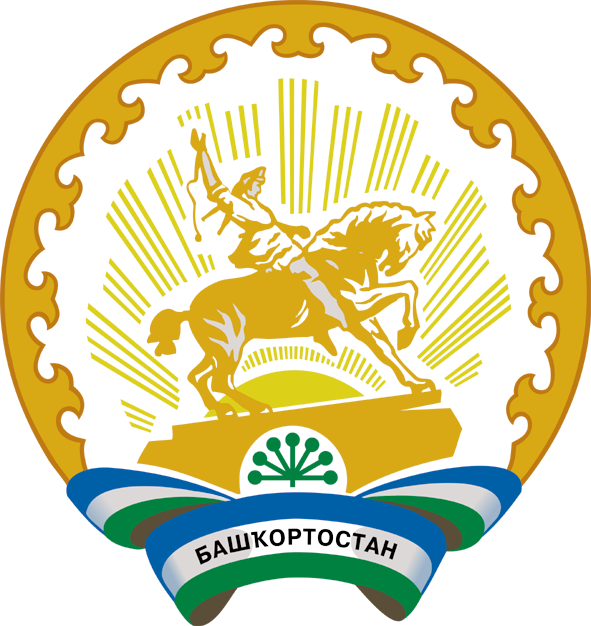 муниципаль районыныңЯмаkай ауыл советыауыл биләмәһехакимияте452748, Ямаkай ауылы,Сәскә урамы, 3Тел. 8(34747)3-16-31; 31-16-37            801105511018@mail.ruБлаговар районымуниципаль районыныңЯмаkай ауыл советыауыл биләмәһехакимияте452748, Ямаkай ауылы,Сәскә урамы, 3Тел. 8(34747)3-16-31; 31-16-37            801105511018@mail.ruАдминистрациясельского поселенияЯмакаевский сельсоветмуниципального районаБлаговарский район452748, село Ямакай,ул.Цветочная, 3Тел. 8(34747)3-16-31; 31-16-37          801105511018@mail.ruУТВЕРЖДЕНОпостановлением Администрации сельского поселения Ямакаевский  сельсовет        муниципального района Благоварский район Республики Башкортостан от «22» ноября . № 31 Ответственный исполнитель муниципальной программы                                   Хусаинов А.А.- глава сельского поселения Ямакаевский  сельсоветСоисполнители  муниципальной программы                                               Администрация сельского поселения   Ямакаевский  сельсовет   муниципального района Благоварский район Республики Башкортостан;Совет сельского поселения  Ямакаевский  сельсовет муниципального района Благоварский район Республики Башкортостан;Комиссия по соблюдению требований к служебному поведению муниципальных служащих и урегулированию конфликта интересов сельского поселения Ямакаевский сельсовет муниципального района Благоварский район Республики БашкортостанЦель и задачи программыЦель программы:Повышение эффективности муниципального управления путем развития и совершенствования муниципальной службы в сельском поселении Ямакаевский сельсовет муниципального района Благоварский район Республики Башкортостан Задачи программы:- формирование высококвалифицированного кадрового состава муниципальных служащих, обеспечивающего эффективность муниципального управления в сельском поселении;- создание организационных, информационных, финансовых условий для развития муниципальной службы на территории сельского поселения Ямакаевский сельсовет муниципального района Благоварский район Республики Башкортостан Сроки и этапы реализации муниципальной программы2019-2024 годы, без деления на этапы.Перечень подпрограммПрограмма реализуется в целом без деления на подпрограммыЦелевые показатели программы-количество муниципальных служащих, прошедших повышение квалификации и профессиональную переподготовку;-замещение вакантных должностей из кадрового резерва;-количество должностей муниципальной службы в органах местного самоуправления, на которые сформирован кадровый резерв;-размещение информации в средствах массовой информации по вопросам муниципальной службы;-текучесть кадров в органах местного самоуправления сельского поселения Ямакаевский сельсовет муниципального района Благоварский район;- общий объем расходов бюджета сельского поселения Ямакаевский сельсовет муниципального района Благоварский район Республики Башкортостан на содержание работников органов местного самоуправления.Объем и источники финансирования программыОбщий объем финансирования программы – 8158,8 тыс. руб., в том числе по годам:2019 год — 1350,1 тыс. руб.;2020 год — 1344,3 тыс. руб.;2021 год — 1366,1 тыс. руб.2022 год — 1366,1 тыс. руб.2023 год — 1366,1 тыс. руб.2024 год — 1366,1 тыс. руб.Финансирование программы осуществляется за счёт средств сельского поселения Ямакаевский сельсовет муниципального района Благоварский район Республики Башкортостан.Объемы финансирования Программы носят прогнозный характер и подлежат уточнению в установленном порядке при формировании проекта бюджета на очередной финансовый год. Параметр характеристикиЧел.%Укомплектовано должностейВсего должностей2100Укомплектовано должностейФактически работают2100Укомплектовано должностейВ том числе женщин150Имеют образованиеВысшее профессиональное2100Имеют образованиеСреднее профессиональное0100Имеют образованиеСреднее общееПрофессиональный составПрофессиональный составГлава сельского поселения150Профессиональный составУправляющий делами150Повышение квалификацииОкончили курсы переподготовки    0Повышение квалификацииПрошли повышение квалификации0Сменилось за 2018 год:В том числе:В связи с выходом на пенсию:Увольнение по собственному желанию:Перевод на другую работу:Выдвинуты на большую работу:По другим причинам:№ 
п/пНаименование целевого индикатора и показателя муниципальной программыЕд. измеренияЗначения показателейЗначения показателейЗначения показателейЗначения показателейЗначения показателейЗначения показателейОтношение значения показателя последнего года реализации программы к отчетному№ 
п/пНаименование целевого индикатора и показателя муниципальной программыЕд. измерения201920202021202220232024Отношение значения показателя последнего года реализации программы к отчетному123456789101количество муниципальных служащих, прошедших повышение квалификации и профессиональную переподготовкучел.1111112замещение вакантных должностей из кадрового резервачел.0011113количество должностей муниципальной службы в органах местного самоуправления, на которые сформирован кадровый резервчел.1111114размещение информации в средствах массовой информации по вопросам муниципальной службычел.1111115текучесть кадров в органах местного самоуправления сельского поселения Ямакаевский сельсовет муниципального района Благоварский райончел.0000006общий объем расходов бюджета сельского поселения Ямакаевский сельсовет муниципального района Благоварский район Республики Башкортостан на содержание работников органов местного самоуправлениятыс. рублей1350,11344,31366,11366,11366,11366,1+№ п/пНаименование  мероприятияОтветственный исполнитель,
соисполнителиСрок реализации мероприятияРасходы (тыс. руб.), годыРасходы (тыс. руб.), годыРасходы (тыс. руб.), годыРасходы (тыс. руб.), годыРасходы (тыс. руб.), годыРасходы (тыс. руб.), годы№ п/пНаименование  мероприятияОтветственный исполнитель,
соисполнителиСрок реализации мероприятия201920202021202220232024123456789101. Формирование высококвалифицированного кадрового состава муниципальных служащих, обеспечивающего эффективность муниципального управления1. Формирование высококвалифицированного кадрового состава муниципальных служащих, обеспечивающего эффективность муниципального управления1. Формирование высококвалифицированного кадрового состава муниципальных служащих, обеспечивающего эффективность муниципального управления1. Формирование высококвалифицированного кадрового состава муниципальных служащих, обеспечивающего эффективность муниципального управления1. Формирование высококвалифицированного кадрового состава муниципальных служащих, обеспечивающего эффективность муниципального управления1. Формирование высококвалифицированного кадрового состава муниципальных служащих, обеспечивающего эффективность муниципального управления1. Формирование высококвалифицированного кадрового состава муниципальных служащих, обеспечивающего эффективность муниципального управления1. Формирование высококвалифицированного кадрового состава муниципальных служащих, обеспечивающего эффективность муниципального управления1. Формирование высококвалифицированного кадрового состава муниципальных служащих, обеспечивающего эффективность муниципального управления1. Формирование высококвалифицированного кадрового состава муниципальных служащих, обеспечивающего эффективность муниципального управления1.1Разработка и утверждение  перечня индикаторных показателей, характеризующих результативность профессиональной деятельности муниципальных служащихГлава сельского поселения1.2Разработка оптимальных структур и штатной численности органов местного самоуправления на предстоящий годУправляющий делами АдминистрацииЕжегодно4 квартал1.3Обеспечение участия независимых экспертов в работе конкурсных комиссийпредседатель конкурсной комиссиипроведение конкурсных процедур1.4Совершенствование технологий проведения конкурсов на замещение вакантных должностей муниципальной службы и включение в кадровый резерв, в резерв управленческих кадровГлава сельского поселенияпроведение конкурсных процедур1.5Совершенствование технологии проведения аттестации,квалификационного  экзаменаГлава сельского поселенияпроведение конкурсных процедур1.6Проведение конкурса для включения в резерв на должности муниципальной службы, резерв управленческих кадровкомиссия  по проведению конкурсаянварь-март ежегодно1.7Сотрудничество с учебными заведениями,  в целях выявления перспективных студентов, в дальнейшем - молодых специалистов для прохождения практики, стажировки и привлечения на муниципальную службуГлава сельского поселения,руководство вузов (по согласованию)ГУ Центр занятости (по согласованию)в течение всего периода1.8Определениепотребности в обучении, переподготовки и повышении квалификациимуниципальных служащих на предстоящий годГлава сельского поселения4 квартал ежегодно1.9Организация стажировок муниципальных служащих и лиц, зачисленных в резервГлава сельского поселенияВ течение года1.10Обучение, переподготовка, повышение квалификации муниципальных служащих в учебных заведениях, имеющих соответствующиелицензииГлава сельского поселенияВ течение года2.  Создание организационных, информационных, финансовых условий для развития муниципальной службы на территории сельского поселения Ямакаевский  сельсовет муниципального района Благоварский район Республики Башкортостан2.  Создание организационных, информационных, финансовых условий для развития муниципальной службы на территории сельского поселения Ямакаевский  сельсовет муниципального района Благоварский район Республики Башкортостан2.  Создание организационных, информационных, финансовых условий для развития муниципальной службы на территории сельского поселения Ямакаевский  сельсовет муниципального района Благоварский район Республики Башкортостан2.  Создание организационных, информационных, финансовых условий для развития муниципальной службы на территории сельского поселения Ямакаевский  сельсовет муниципального района Благоварский район Республики Башкортостан2.  Создание организационных, информационных, финансовых условий для развития муниципальной службы на территории сельского поселения Ямакаевский  сельсовет муниципального района Благоварский район Республики Башкортостан2.  Создание организационных, информационных, финансовых условий для развития муниципальной службы на территории сельского поселения Ямакаевский  сельсовет муниципального района Благоварский район Республики Башкортостан2.  Создание организационных, информационных, финансовых условий для развития муниципальной службы на территории сельского поселения Ямакаевский  сельсовет муниципального района Благоварский район Республики Башкортостан2.  Создание организационных, информационных, финансовых условий для развития муниципальной службы на территории сельского поселения Ямакаевский  сельсовет муниципального района Благоварский район Республики Башкортостан2.  Создание организационных, информационных, финансовых условий для развития муниципальной службы на территории сельского поселения Ямакаевский  сельсовет муниципального района Благоварский район Республики Башкортостан2.  Создание организационных, информационных, финансовых условий для развития муниципальной службы на территории сельского поселения Ямакаевский  сельсовет муниципального района Благоварский район Республики Башкортостан2.1Разработка, актуализация нормативных документов в сфере муниципальной службыГлава сельского поселения , управляющий деламиПо мере необходи-мости, в течение года2.2Размещение нормативных актов в сфере муниципальной службы на официальном сайте администрацииУправляющий делами, По мере принятия, в течение года2.3Разработка иактуализация должностныхинструкций муниципальных служащихГлава сельского поселения, управляющий деламиПо мере необходи-мости, в течение года2.4Участие в семинарах-совещаниях, проводимых по актуальным вопросам муниципальной службы, на районном уровнеГлава сельского поселения, управляющий делами, специалисты В течение года2.5Ведение реестра муниципальных служащихУправляющий деламидекабрь, ежегодно2.6Сбор и анализ информации о кадровом составе муниципальных служащихГлава сельского поселения, управляющий деламиежеквар-тально2.7Освещение деятельности органов местного самоуправления в средствах массовой информации, в т.ч. на официальном сайте администрации сельского поселения Ямакаевский сельсовет МР Благоварский районУправляющий делами , В течение года2.8Представление к награждению и награждение Почётными грамотами Администрации МР и Совета МР Благоварский район РБ лучших муниципальных служащихГлава сельского поселенияВ течение года2.9Предотвращение, урегулирование и анализ выявленных фактов конфликта интересов на муниципальной службеКомиссии по соблюдению требований к служебному поведению муниципальных служащих и урегулированию конфликта интересов сельского поселения                   Ямакаевский сельсовет МР Благоварский район РБВ течение года2.10Сбор  в соответствии с законодательством  справок о расходах и доходах, имуществе и обязательствах имущественного характераКомиссия по соблюдению требований к служебному поведению муниципальных служащих администрации сельского поселения Ямакаевский сельсовет МР Благоварский район РБ и урегулированию конфликта интересов,управляющий деламиВ течение года2.11Проведение проверок соблюдения правил антикоррупционного поведения муниципальными служащими и лицами, уволенными с муниципальной службы в течение трёх летКомиссия по соблюдению требований к служебному поведению муниципальных служащих администрации сельского поселения Ямакаевский  сельсовет МР Благоварский район РБ и урегулированию конфликта интересов,В течение года2.12Организация проверки сведений о фактах обращения в целях склонения муниципального служащего к совершению коррупционных правонарушений, содержащихся в уведомленияхКомиссия по соблюдению требований к служебному поведению муниципальных служащих администрации сельского поселения                   Ямакаевский сельсовет МР Благоварский район РБ и урегулированию конфликта интересовВ течение года2.13Содержание работников органов местного самоуправленияГлава сельского поселенияЕжемесячно1350,11344,31366,11366,11366,11366,12.14Обеспечение надлежащих материально-технических условий для работников органов местного самоуправленияУправляющий делами                  В течение  года2.15Проведение диспансеризации  муниципальных служащих,Глава сельского поселенияВ течении года2.16Обеспечение системы защиты персональных данных работников и информации, связанной с осуществлением работниками трудовой (служебной) деятельности в органах МСУГлава сельского поселения, управляющий деламиВ течении года